Barrédag 2 JUNI 2023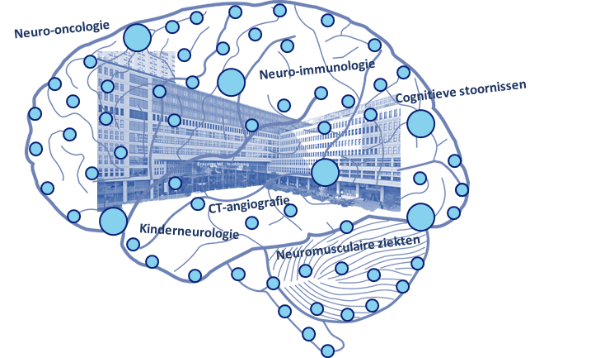 De neuroloog van de toekomstInschrijfformulierDe dag start vanaf 9:30 uur en eindigt met een diner bij Twenty7 aan de Maas. 
De kosten zijn €125 per deelnemer en zijn inclusief lunch, borrel en diner. *Indien geen deelname aan het diner kunnen geen kosten in mindering worden gebracht Voorkeur workshopsIedere deelnemer kan 4 van de 5 workshops volgen. Geef hieronder jouw voorkeur aan (1e t/m 5e keus). We proberen zoveel mogelijk rekening te houden met de voorkeuren.  Mocht je geen voorkeur hebben, vul dan niets in.         Ik geef hierbij toestemming voor een eenmalige automatisch incasso van €125,- Datum: ………………. 			Plaats: ………………..			Handtekening ………………… Aanmelden kan door dit formulier na ondertekening te mailen naar barredag2023@erasmusmc.nl Bevestiging van inschrijving volgt per mail NaamAdresPostcode en WoonplaatsE-mailadresTelefoonnummerOpleidingskliniekOpleidingsjaarDeelname aan diner (ja/nee)*Dieetwensen Rekeningnummer (IBAN)Tenaamstelling rekeningVoorkeur Herken de behandelbare polyneuropathie – kliniek en KNF Gemetastaseerde kanker: de neuroloog maakt het verschilCTA beoordeling bij het acute herseninfarctCognitieve stoornissen in de klinische praktijkLastige oudergesprekken? Welnee! 